 Lebenslauf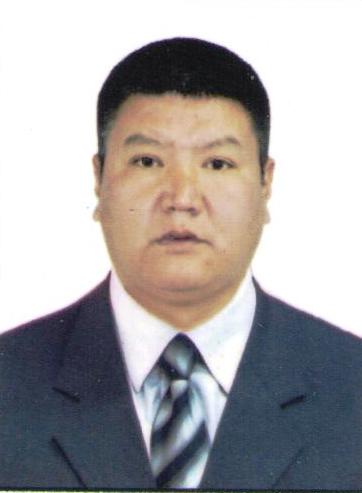 Persönliche Daten
Dshusupaliew Kursanbek
Geboren am 18.05.1975
Familienstand:  Verheiratet
Staatsangehörigkeit: kirgisisch
Kontaktdaten: 
E-mail: kursanbek.7575@gmail.com
tel.:+996779-01-34-76
       +996551-80-80-75
Adresse: Straße -Ak-Tilek 24-31. OschAusbildung:
Schule
1982-1992 Mittelschule  namens Kalinin M. I. in Nookat Region, Osch.
Universität
1992-1997 Studium an der  Staatsuniversität in Osch.
Deutsches Seminar,
1997-1999 Studium an der Kirgisische Staatliche Nationale Uni, Hauptfach Jura.

Arbeitserfahrung:	
Seit 1997 bis 1999  Deutschlehrer/Englischlehrer in der Mittelschule  namens Kalinin M. I. in Nookat  Region, 
Seit 1999 bis 2005  Internationale  Universität in Kirgistan
Seit 2003 bis 2006  Fakultät für Internationale Beziehungen in Osch Technologische Uni.
Seit 2017 bis Gegenwart  an der  Staatsuniversität in Osch, Fakultät für Fremdsprachen.Sprachkenntnisse: 	
Kirgisisch-Muttersprache
Deutsch-fließend
Russisch- fließend
Englisch-gut.

EDV:	
gute Anwendung unter Windows.

Führerschein:	
Klasse „B“, „B1“, „C“, „C1“, „D“, „D1“

Hobbies:		
Schach, Fußball